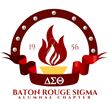 Mary Carlisle Meadors Memorial ScholarshipBaton Rouge Sigma Alumnae Chapter – Delta Sigma Theta Sorority, Inc.NAME:APPLICATIONLast	First	MiddleAddress 	City	State	Zip Telephone Number ( 	)	Social Security # (OPTIONAL) 			 High School (s) attended 	Parent(s)/Legal guardian(s) 	Current Cumulative grade point average (GPA)	ACT Score_ 	College/University	 Accepted? Yes	No 	Intended Major 	Extracurricular School Activities: (Use additional page, if necessary)Organization	Office Held	Years1.2.3.Community Participation (Use additional page, if necessary)Organization	Position	Length of Time1.2.3.List Honors and Awards (Use additional page, if necessary)1.	3. 	2.	4. 	Write a one-page, typed essay on “What a College Education Means to Me”.I hereby declare that all of the above information is accurate. If deemed necessary, I am willing to submit additional information and/or appear for a personal interview.Applicant’s Signature	Parent/Guardian’s SignatureDate 	All requested information must be received by the deadline.  Incomplete applications will not be considered.^^^^^^^^^^^^^^^^^^^^^^^^^^^^^^^^^^^^^^^^^^^^^^^^^^^^^^^^^^^^^^^^^^^^^^^^^^^^^^^^^^^^^^^^^^^^^^^^^^^^^^^^^^^^^^^^^^^^Checklist Reminder:	Completed application	Enclosed the following:Copy of transcript 	Copy of ACT score 	Essay 	Recent photo 	Letter of Recommendation 	Both applicant and parent/guardian have signed application 	Revised 01/22